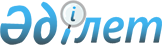 Сәтбаев қалалық мәслихатының "2014-2016 жылдарға арналған қалалық бюджет туралы" 2013 жылғы 26 желтоқсандағы № 198 шешіміне өзгерістер мен толықтырулар енгізу туралы
					
			Мерзімі біткен
			
			
		
					Қарағанды облысы Сәтбаев қалалық мәслихатының 2014 жылғы 17 сәуірдегі № 246 шешімі. Қарағанды облысының Әділет департаментінде 2014 жылғы 23 сәуірде № 2606 болып тіркелді. Қабылданған мерзімінің өтуіне байланысты өзінің қолданылуын тоқтатады
      РҚАО ескертпесі.

      Құжаттың мәтінінде түпнұсқаның пунктуациясы мен орфографиясы сақталған.
      Қазақстан Республикасының 2008 жылғы 4 желтоқсандағы Бюджет кодексіне, "Қазақстан Республикасындағы жергілікті мемлекеттік басқару және өзін-өзі басқару туралы" Қазақстан Республикасының 2001 жылғы 23 қаңтардағы Заңына сәйкес қалалық мәслихат ШЕШІМ ЕТТІ:
      1. Сәтбаев қалалық мәслихатының "2014 – 2016 жылдарға арналған қалалық бюджет туралы" 2013 жылғы 26 желтоқсандағы № 198 шешіміне (Нормативтік құқықтық актілерді мемлекеттік тіркеу тізілімінде № 2490 болып тіркелген және 2014 жылғы 10 қаңтардағы № 1 (2088) "Шарайна" газетінде жарияланған), Сәтбаев қалалық мәслихатының 2014 жылғы 31 наурыздағы № 220 "Сәтбаев қалалық мәслихатының "2014 – 2016 жылдарға арналған қалалық бюджет туралы" 2013 жылғы 26 желтоқсандағы № 198 шешіміне өзгерістер енгізу туралы" шешімімен (Нормативтік құқықтық актілерді мемлекеттік тіркеу тізілімінде № 2581 болып тіркелген және 2014 жылғы 11 сәуірдегі 14 (2101) "Шарайна" газетінде жарияланған) өзгерістер енгізілген, келесі өзгерістер мен толықтырулар енгізілсін:
      1) 1 тармақта:
      1) тармақшадағы:
      "4 855 985" сандары "5 537 983" сандарымен ауыстырылсын;
      "2 880 169" сандары "3 562 167" сандарымен ауыстырылсын;
      2) тармақшадағы:
      "4 940 121" сандары "5 622 119" сандарымен ауыстырылсын;
      2) 2 тармақта:
      1) тармақшадағы:
      "50" сандары "0" санымен ауыстырылсын;
      2) тармақшадағы:
      "50" сандары "0" санымен ауыстырылсын;
      3) 3 тармақта:
      1) тармақшадағы:
      "37 724" сандары "572 474" сандарымен ауыстырылсын;
      3) тармақшадағы: 
      "113 766" сандары "261 014" сандарымен ауыстырылсын;
      4) 4 тармақта:
      екінші абзацтағы "4 413" сандары "4 608" сандарымен ауыстырылсын;
      бесінші абзацтағы "." тыныс белгісі ";" тыныс белгісіне ауыстырылсын;
      бесінші абзацтан кейін келесі мазмұндағы абзацтармен толықтырылсын:
      "Моноқалаларды дамытудың 2012 – 2020 жылдарға арналған бағдарламасы шеңберінде ағымдық іс-шаралар бойынша жобаларды іске асыру үшін кредиттер бойынша пайыздық мөлшерлемені субсидиялауға 128 000 мың теңге;
      Моноқалаларды дамытудың 2012 – 2020 жылдарға арналған бағдарламасы шеңберінде жаңа өндірістерді дамытуға гранттар беруге 13 000 мың теңге;
      Моноқалаларды дамытудың 2012 – 2020 жылдарға арналған бағдарламасы шеңберінде білім беру саласын ағымдағы жайластыруға 283 481 мың теңге;
      мемлекеттік мекемелердің мемлекеттік қызметшілер болып табылмайтын жұмыскерлерінің, сондай-ақ жергілікті бюджеттерден қаржыландырылатын мемлекеттік кәсіпорындардың жұмыскерлерінің лауазымдық айлықақысына ерекше еңбек жағдайлары үшін ай сайынғы үстемеақы төлеуге 104 674 мың теңге;
      мемлекеттік атаулы әлеуметтік көмек төлеуге 3 301 мың теңге;
      18 жасқа дейінгі балаларға мемлекеттік жәрдемақылар төлеуге 1 300 мың теңге;
      көп пәтерлі тұрғын үйлерде энергетикалық аудит жүргізуге 799 мың теңге.";
      5) 6 тармақта:
      үшінші абзацтағы "11 250" сандары "183 250" сандарымен ауыстырылсын;
      төртінші абзацтағы "55 141" сандары "30 389" сандарымен ауыстырылсын; 
      6) көрсетілген шешімге 1, 4 қосымшалары осы шешімге 1, 2 қосымшаларына сәйкес жаңа редакцияда мазмұндалсын.
      2. Осы шешім 2014 жылғы 1 қаңтардан бастап қолданысқа енгізіледі. 2014 жылға арналған қалалық бюджет 2014 жылға арналған Жезқазған кентінің бюджеттік
бағдарламаларының тізбесі
					© 2012. Қазақстан Республикасы Әділет министрлігінің «Қазақстан Республикасының Заңнама және құқықтық ақпарат институты» ШЖҚ РМК
				
Сессия төрағасы,
қалалық мәслихат хатшысы
Т. ХмилярчукСәтбаев қалалық мәслихатының
2014 жылғы 17 сәуірдегі
28 сессиясының № 246 шешіміне
1 қосымша
Сәтбаев қалалық мәслихатының
2013 жылғы 26 желтоқсандағы
24 сессиясының № 198 шешіміне
1 қосымша
Санаты
Санаты
Санаты
Санаты
Сома (мың теңге)
Сыныбы
Сыныбы
Сыныбы
Сома (мың теңге)
Iшкi сыныбы
Iшкi сыныбы
Сома (мың теңге)
Атауы
Сома (мың теңге)
1
2
3
4
5
I. Кірістер
5 537 983
1
Салықтық түсімдер
1 950 197
01
Табыс салығы
103 425
2
Жеке табыс салығы
103 425
04
Меншiкке салынатын салықтар
708 111
1
Мүлiкке салынатын салықтар
583 899
3
Жер салығы
14 206
4
Көлiк құралдарына салынатын салық
109 641
5
Бірыңғай жер салығы
365
05
Тауарларға, жұмыстарға және қызметтерге салынатын iшкi салықтар
1 114 460
2
Акциздер
6 218
3
Табиғи және басқа да ресурстарды пайдаланғаны үшiн түсетiн түсiмдер
1 084 824
4
Кәсiпкерлiк және кәсiби қызметтi жүргiзгенi үшiн алынатын алымдар
18 951
5
Ойын бизнесіне салық
4 467
08
Заңдық мәнді іс-әрекеттерді жасағаны және (немесе) оған уәкілеттігі бар мемлекеттік органдар немесе лауазымды адамдар құжаттар бергені үшін алынатын міндетті төлемдер
24 201
1
Мемлекеттік баж
24 201
2
Салықтық емес түсiмдер
11 267
01
Мемлекеттік меншіктен түсетін кірістер
7 693
5
Мемлекет меншігіндегі мүлікті жалға беруден түсетін кірістер
7 693
06
Өзге де салықтық емес түсiмдер
3 574
1
Өзге де салықтық емес түсiмдер
3 574
3
Негізгі капиталды сатудан түсетін түсімдер
14 352
03
Жердi және материалдық емес активтердi сату
14 352
1
Жерді сату
11 195
2
Материалдық емес активтерді сату 
3 157
4
Трансферттердің түсімдері
3 562 167
02
Мемлекеттiк басқарудың жоғары тұрған органдарынан түсетiн трансферттер
3 562 167
2
Облыстық бюджеттен түсетiн трансферттер
3 562 167
Функционалдық топ
Функционалдық топ
Функционалдық топ
Функционалдық топ
Функционалдық топ
Сома (мың теңге)
Кіші функция
Кіші функция
Кіші функция
Кіші функция
Сома (мың теңге)
Бюджеттік бағдарламалардың әкiмшiсi
Бюджеттік бағдарламалардың әкiмшiсi
Бюджеттік бағдарламалардың әкiмшiсi
Сома (мың теңге)
Бағдарлама
Бағдарлама
Сома (мың теңге)
Атауы
Сома (мың теңге)
1
2
3
4
5
6
II. Шығындар
5 622 119
01
Жалпы сипаттағы мемлекеттiк қызметтер
264 348
1
Мемлекеттiк басқарудың жалпы функцияларын орындайтын өкiлдi, атқарушы және басқа органдар
155 189
112
Аудан (облыстық маңызы бар қала) мәслихатының аппараты
20 493
001
Аудан (облыстық маңызы бар қала) мәслихатының қызметін қамтамасыз ету жөніндегі қызметтер
20 161
003
Мемлекеттік органның күрделі шығыстары
332
122
Аудан (облыстық маңызы бар қала) әкімінің аппараты
104 443
001
Аудан (облыстық маңызы бар қала) әкімінің қызметін қамтамасыз ету жөніндегі қызметтер
101 443
003
Мемлекеттік органның күрделі шығыстары
3 000
123
Қаладағы аудан, аудандық маңызы бар қала, кент, ауыл, ауылдық округ әкімінің аппараты
30 253
001
Қаладағы аудан, аудандық маңызы бар қала, кент, ауыл, ауылдық округ әкімінің қызметін қамтамасыз ету жөніндегі қызметтер
24 961
022
Мемлекеттік органның күрделі шығыстары
5 292
2
Қаржылық қызмет
3 679
459
Ауданның (облыстық маңызы бар қаланың) экономика және қаржы бөлімі
3 679
003
Салық салу мақсатында мүлікті бағалауды жүргізу
1 603
010
Жекешелендіру, коммуналдық меншікті басқару, жекешелендіруден кейінгі қызмет және осыған байланысты дауларды реттеу 
1 200
011
Коммуналдық меншікке түскен мүлікті есепке алу, сақтау, бағалау және сату
876
5
Жоспарлау және статистикалық қызмет
550
459
Ауданның (облыстық маңызы бар қаланың) экономика және қаржы бөлімі
550
061
Бюджеттік инвестициялар мәселелері бойынша құжаттаманы сараптау және бағалау, бюджеттік инвестициялардың іске асырылуына бағалау жүргізу
550
9
Жалпы сипаттағы өзге де мемлекеттiк қызметтер
104 930
459
Ауданның (облыстық маңызы бар қаланың) экономика және қаржы бөлімі
30 817
001
Ауданның (облыстық маңызы бар қаланың) экономикалық саясаттың қалыптастыру мен дамыту, мемлекеттік жоспарлау, бюджеттік атқару және коммуналдық меншігін басқару саласындағы мемлекеттік саясатты іске асыру жөніндегі қызметтер 
30 517
015
Мемлекеттік органның күрделі шығыстары
300
467
Ауданның (облыстық маңызы бар қаланың) құрылыс бөлімі
74 113
040
Мемлекеттік органдардың объектілерін дамыту
74 113
02
Қорғаныс
15 120
1
Әскери мұқтаждар
14 622
122
Аудан (облыстық маңызы бар қала) әкімінің аппараты
14 622
005
Жалпыға бірдей әскери міндетті атқару шеңберіндегі іс-шаралар
14 622
2
Төтенше жағдайлар жөнiндегi жұмыстарды ұйымдастыру
498
122
Аудан (облыстық маңызы бар қала) әкімінің аппараты
498
007
Аудандық (қалалық) ауқымдағы дала өрттерiнiң, сондай-ақ мемлекеттiк өртке қарсы қызмет органдары құрылмаған елдi мекендерде өрттердiң алдын алу және оларды сөндiру жөнiндегi iс-шаралар
498
03
Қоғамдық тәртіп, қауіпсіздік, құқықтық, сот, қылмыстық-атқару қызметі
28 214
9
Қоғамдық тәртіп және қауіпсіздік саласындағы өзге де қызметтер
28 214
458
Ауданның (облыстық маңызы бар қаланың) тұрғын үй-коммуналдық шаруашылығы, жолаушылар көлігі және автомобиль жолдары бөлімі
28 214
021
Елдi мекендерде жол қозғалысы қауiпсiздiгін қамтамасыз ету
28 214
04
Бiлiм беру
2 242 916
1
Мектепке дейiнгi тәрбие және оқыту
159 443
471
Ауданның (облыстық маңызы бар қаланың) білім, дене шынықтыру және спорт бөлімі
159 443
040
Мектепке дейінгі білім беру ұйымдарында мемлекеттік білім беру тапсырысын іске асыруға
159 443
2
Бастауыш, негізгі орта және жалпы орта білім беру
1 957 272
471
Ауданның (облыстық маңызы бар қаланың) білім, дене шынықтыру және спорт бөлімі
1 957 272
004
Жалпы білім беру
1 778 336
005
Балалар мен жасөспірімдерге қосымша білім беру
178 936
9
Бiлiм беру саласындағы өзге де қызметтер
126 201
467
Ауданның (облыстық маңызы бар қаланың) құрылыс бөлімі
12 936
037
Білім беру объектілерін салу және реконструкциялау
12 936
471
Ауданның (облыстық маңызы бар қаланың) білім, дене шынықтыру және спорт бөлімі
113 265
009
Ауданның (облыстық маңызы бар қаланың) мемлекеттік білім беру мекемелер үшін оқулықтар мен оқу-әдiстемелiк кешендерді сатып алу және жеткізу
31 090
010
Аудандық (қалалық) ауқымдағы мектеп олимпиадаларын және мектептен тыс іс-шараларды өткiзу
779
020
Жетім баланы (жетім балаларды) және ата-аналарының қамқорынсыз қалған баланы (балаларды) күтіп-ұстауға асыраушыларына ай сайынғы ақшалай қаражат төлемдері
33 452
067
Ведомстволық бағыныстағы мемлекеттік мекемелерінің және ұйымдарының күрделі шығыстары
47 833
068
Халықтың компьютерлік сауаттылығын арттыруды қамтамасыз ету
111
06
Әлеуметтiк көмек және әлеуметтiк қамсыздандыру
244 561
2
Әлеуметтiк көмек
208 205
451
Ауданның (облыстық маңызы бар қаланың) жұмыспен қамту және әлеуметтік бағдарламалар бөлімі
195 969
002
Жұмыспен қамту бағдарламасы
48 913
004
Ауылдық жерлерде тұратын денсаулық сақтау, білім беру, әлеуметтік қамтамасыз ету, мәдениет, спорт және ветеринар мамандарына отын сатып алуға Қазақстан Республикасының заңнамасына сәйкес әлеуметтік көмек көрсету
24
005
Мемлекеттік атаулы әлеуметтік көмек 
7 609
006
Тұрғын үйге көмек көрсету
601
007
Жергілікті өкілетті органдардың шешімі бойынша мұқтаж азаматтардың жекелеген топтарына әлеуметтік көмек
44 672
010
Үйден тәрбиеленіп оқытылатын мүгедек балаларды материалдық қамтамасыз ету
2 522
014
Мұқтаж азаматтарға үйде әлеуметтiк көмек көрсету
44 098
016
18 жасқа дейінгі балаларға мемлекеттік жәрдемақылар
6 417
017
Мүгедектерді оңалту жеке бағдарламасына сәйкес, мұқтаж мүгедектерді міндетті гигиеналық құралдармен және ымдау тілі мамандарының қызмет көрсетуін, жеке көмекшілермен қамтамасыз ету
41 113
471
Ауданның (облыстық маңызы бар қаланың) білім, дене шынықтыру және спорт бөлімі
12 236
012
Жергілікті өкілді органдардың шешімі бойынша білім беру ұйымдарының күндізгі оқу нысанында және тәрбиеленушілерді қоғамдық көлікте (таксиден басқа) жеңілдікпен жол жүру түрінде әлеуметтік қолдау 
12 236
9
Әлеуметтiк көмек және әлеуметтiк қамтамасыз ету салаларындағы өзге де қызметтер
36 356
451
Ауданның (облыстық маңызы бар қаланың) жұмыспен қамту және әлеуметтік бағдарламалар бөлімі
36 356
001
Жергілікті деңгейде халық үшін әлеуметтік бағдарламаларды жұмыспен қамтуды қамтамасыз етуді іске асыру саласындағы мемлекеттік саясатты іске асыру жөніндегі қызметтер
29 218
011
Жәрдемақыларды және басқа да әлеуметтік төлемдерді есептеу, төлеу мен жеткізу бойынша қызметтерге ақы төлеу
484
021
Мемлекеттік органның күрделі шығыстары
6 654
07
Тұрғын үй-коммуналдық шаруашылық
1 573 657
1
Тұрғын үй шаруашылығы
980 459
455
Ауданның (облыстық маңызы бар қаланың) мәдениет және тілдерді дамыту бөлімі
6 012
024
Жұмыспен қамту 2020 жол картасы бойынша қалаларды және ауылдық елді мекендерді дамыту шеңберінде объектілерді жөндеу
6 012
458
Ауданның (облыстық маңызы бар қаланың) тұрғын үй-коммуналдық шаруашылығы, жолаушылар көлігі және автомобиль жолдары бөлімі
40 975
033
Инженерлік-коммуникациялық инфрақұрылымды жобалау, дамыту, жайластыру және (немесе) сатып алу
40 176
049
Көп пәтерлі тұрғын үйлерде энергетикалық аудит жүргізу
799
467
Ауданның (облыстық маңызы бар қаланың) құрылыс бөлімі
923 501
003
Коммуналдық тұрғын үй қорының тұрғын үйін жобалау, салу және (немесе) сатып алу 
343 027
004
Инженерлік коммуникациялық инфрақұрылымды жобалау, дамыту, жайластыру және (немесе) сатып алу
580 474
479
Ауданның (облыстық маңызы бар қаланың) тұрғын үй инспекциясы бөлімі
9 971
001
Жергілікті деңгейде тұрғын үй қоры саласындағы мемлекеттік саясатты іске асыру жөніндегі қызметтер
9 871
005
Мемлекеттік органның күрделі шығыстары
100
2
Коммуналдық шаруашылық
164 252
123
Қаладағы аудан, аудандық маңызы бар қала, кент, ауыл, ауылдық округ әкімінің аппараты
1 504
014
Елді мекендерді сумен жабдықтауды ұйымдастыру
1 504
458
Ауданның (облыстық маңызы бар қаланың) тұрғын үй-коммуналдық шаруашылығы, жолаушылар көлігі және автомобиль жолдары бөлімі
14 000
012
Сумен жабдықтау және су бұру жүйесінің жұмыс істеуі
14 000
467
Ауданның (облыстық маңызы бар қаланың) құрылыс бөлімі
148 748
006
Сумен жабдықтау және су бұру жүйесін дамыту
148 748
3
Елді-мекендерді абаттандыру
428 946
123
Қаладағы аудан, аудандық маңызы бар қала, кент, ауыл, ауылдық округ әкімінің аппараты
10 065
008
Елді мекендердегі көшелерді жарықтандыру
4 139
009
Елді мекендердің санитариясын қамтамасыз ету
2 555
011
Елді мекендерді абаттандыру мен көгалдандыру
3 371
458
Ауданның (облыстық маңызы бар қаланың) тұрғын үй-коммуналдық шаруашылығы, жолаушылар көлігі және автомобиль жолдары бөлімі
418 881
015
Елдi мекендердегі көшелердi жарықтандыру
35 000
016
Елдi мекендердiң санитариясын қамтамасыз ету
68 558
017
Жерлеу орындарын ұстау және туыстары жоқ адамдарды жерлеу
4 000
018
Елдi мекендердi абаттандыру және көгалдандыру
311 323
08
Мәдениет, спорт, туризм және ақпараттық кеңістiк
348 020
1
Мәдениет саласындағы қызмет
164 525
123
Қаладағы аудан, аудандық маңызы бар қала, кент, ауыл, ауылдық округ әкімінің аппараты
1 000
006
Жергілікті деңгейде мәдени-демалыс жұмыстарын қолдау
1 000
455
Ауданның (облыстық маңызы бар қаланың) мәдениет және тілдерді дамыту бөлімі
163 525
455
003
Мәдени-демалыс жұмысын қолдау
163 525
2
Спорт
25 350
471
Ауданның (облыстық маңызы бар қаланың) білім, дене шынықтыру және спорт бөлімі
25 350
014
Аудандық (облыстық маңызы бар қалалық) деңгейде спорттық жарыстар өткiзу
14 797
015
Әртүрлi спорт түрлерi бойынша аудан (облыстық маңызы бар қала) құрама командаларының мүшелерiн дайындау және олардың облыстық спорт жарыстарына қатысуы
10 553
3
Ақпараттық кеңiстiк
90 692
455
Ауданның (облыстық маңызы бар қаланың) мәдениет және тілдерді дамыту бөлімі
50 237
006
Аудандық (қалалық) кiтапханалардың жұмыс iстеуi
45 817
007
Мемлекеттік тілді және Қазақстан халықтарының басқа да тілдерін дамыту
4 420
456
Ауданның (облыстық маңызы бар қаланың) ішкі саясат бөлімі
40 455
002
Газеттер мен журналдар арқылы мемлекеттік ақпараттық саясат жүргізу жөніндегі қызметтер
18 205
005
Телерадио хабарларын тарату арқылы мемлекеттік ақпараттық саясатты жүргізу жөніндегі қызметтер
22 250
9
Мәдениет, спорт, туризм және ақпараттық кеңiстiктi ұйымдастыру жөнiндегi өзге де қызметтер
67 453
455
Ауданның (облыстық маңызы бар қаланың) мәдениет және тілдерді дамыту бөлімі
12 794
001
Жергілікті деңгейде тілдерді және мәдениетті дамыту саласындағы мемлекеттік саясатты іске асыру жөніндегі қызметтер
11 364
010
Мемлекеттік органның күрделі шығыстары
410
032
Ведомстволық бағыныстағы мемлекеттік мекемелерінің және ұйымдарының күрделі шығыстары
1 020
456
Ауданның (облыстық маңызы бар қаланың) ішкі саясат бөлімі
54 659
001
Жергілікті деңгейде ақпарат, мемлекеттілікті нығайту және азаматтардың әлеуметтік сенімділігін қалыптастыру саласында мемлекеттік саясатты іске асыру жөніндегі қызметтер
35 233
003
Жастар саясаты саласында іс-шараларды іске асыру
14 636
006
Мемлекеттік органның күрделі шығыстары
3 980
032
Ведомстволық бағыныстағы мемлекеттік мекемелерінің және ұйымдарының күрделі шығыстары
810
10
Ауыл, су, орман, балық шаруашылығы, ерекше қорғалатын табиғи аумақтар, қоршаған ортаны және жануарлар дүниесін қорғау, жер қатынастары
64 551
1
Ауыл шаруашылығы
27 516
474
Ауданның (облыстық маңызы бар қаланың) ауыл шаруашылығы және ветеринария бөлімі
27 516
001
Жергілікті деңгейде ауыл шаруашылығы және ветеринария саласындағы мемлекеттік саясатты іске асыру жөніндегі қызметтер
15 958
003
Мемлекеттік органның күрделі шығыстары
150
005
Мал көмiндiлерiнiң (биотермиялық шұңқырлардың) жұмыс iстеуiн қамтамасыз ету
2 664
007
Қаңғыбас иттер мен мысықтарды аулауды және жоюды ұйымдастыру
6 435
008
Алып қойылатын және жойылатын ауру жануарлардың, жануарлардан алынатын өнімдер мен шикізаттың құнын иелеріне өтеу
174
011
Жануарлардың энзоотиялық аурулары бойынша ветеринариялық іс-шараларды жүргізу
1 185
012
Ауыл шаруашылығы жануарларын сәйкестендіру жөніндегі іс-шараларды өткізу
950
6
Жер қатынастары
31 565
463
Ауданның (облыстық маңызы бар қаланың) жер қатынастары бөлімі
31 565
001
Аудан (облыстық маңызы бар қала) аумағында жер қатынастарын реттеу саласындағы мемлекеттік саясатты іске асыру жөніндегі қызметтер
11 725
004
Жердi аймақтарға бөлу жөнiндегi жұмыстарды ұйымдастыру
19 660
007
Мемлекеттік органның күрделі шығыстары
180
9
Ауыл, су, орман, балық шаруашылығы, қоршаған ортаны қорғау және жер қатынастары саласындағы басқа да қызметтер
5 470
474
Ауданның (облыстық маңызы бар қаланың) ауыл шаруашылығы және ветеринария бөлімі
5 470
013
Эпизоотияға қарсы іс-шаралар жүргізу
5 470
11
Өнеркәсіп, сәулет, қала құрылысы және құрылыс қызметі
53 947
2
Сәулет, қала құрылысы және құрылыс қызметі
53 947
467
Ауданның (облыстық маңызы бар қаланың) құрылыс бөлімі
16 326
001
Жергілікті деңгейде құрылыс саласындағы мемлекеттік саясатты іске асыру жөніндегі қызметтер
12 628
017
Мемлекеттік органның күрделі шығыстары
3 698
468
Ауданның (облыстық маңызы бар қаланың) сәулет және қала құрылысы бөлімі
37 621
001
Жергілікті деңгейде сәулет және қала құрылысы саласындағы мемлекеттік саясатты іске асыру жөніндегі қызметтер
12 071
003
Аудан аумағында қала құрылысын дамыту схемаларын және елді мекендердің бас жоспарларын әзірлеу
25 000
004
Мемлекеттік органның күрделі шығыстары 
550
12
Көлiк және коммуникация
68 163
1
Автомобиль көлiгi
68 163
123
Қаладағы аудан, аудандық маңызы бар қала, кент, ауыл, ауылдық округ әкімінің аппараты
7 163
013
Аудандық маңызы бар қалаларда, кенттерде, ауылдарда, ауылдық округтерде автомобиль жолдарының жұмыс істеуін қамтамасыз ету
7 163
458
Ауданның (облыстық маңызы бар қаланың) тұрғын үй-коммуналдық шаруашылығы, жолаушылар көлігі және автомобиль жолдары бөлімі
61 000
022
Көлік инфрақұрылымын дамыту
5 000
023
Автомобиль жолдарының жұмыс істеуін қамтамасыз ету
56 000
13
Басқалар
718 474
3
Кәсiпкерлiк қызметтi қолдау және бәсекелестікті қорғау
8 105
494
Ауданның (облыстық маңызы бар қаланың) кәсіпкерлік және өнеркәсіп бөлімі
8 105
006
Кәсіпкерлік қызметті қолдау
8 105
9
Басқалар
710 369
458
Ауданның (облыстық маңызы бар қаланың) тұрғын үй-коммуналдық шаруашылығы, жолаушылар көлігі және автомобиль жолдары бөлімі
202 325
001
Жергілікті деңгейде тұрғын үй-коммуналдық шаруашылығы, жолаушылар көлігі және автомобиль жолдары саласындағы мемлекеттік саясатты іске асыру жөніндегі қызметтер
23 201
013
Мемлекеттік органның күрделі шығыстары
840
044
Моноқалаларды дамытудың 2012 - 2020 жылдарға арналған бағдарламасы шеңберінде моноқалаларды ағымдағы жайластыру
2 029
085
Моноқалаларды дамытудың 2012 - 2020 жылдарға арналған бағдарламасы шеңберінде бюджеттік инвестициялық жобаларды іске асыру
176 255
459
Ауданның (облыстық маңызы бар қаланың) экономика және қаржы бөлімі
35 000
008
Жергілікті бюджеттік инвестициялық жобалардың техникалық-экономикалық негіздемелерін және концессиялық жобалардың конкурстық құжаттамаларын әзірлеу немесе түзету, сондай-ақ қажетті сараптамаларын жүргізу, концессиялық жобаларды консультативтік сүйемелдеу
20 000
012
Ауданның (облыстық маңызы бар қаланың) жергілікті атқарушы органының резерві
15 000
471
Ауданның (облыстық маңызы бар қаланың) білім, дене шынықтыру және спорт бөлімі
315 400
001
Білім, дене шынықтыру және спорт бөлімі қызметін қамтамасыз ету 
20 327
018
Мемлекеттік органның күрделі шығыстары
300
042
Моноқалаларды дамытудың 2012 - 2020 жылдарға арналған бағдарламасы шеңберінде моноқалаларды ағымдағы жайластыру
294 773
494
Ауданның (облыстық маңызы бар қаланың) кәсіпкерлік және өнеркәсіп бөлімі
157 644
001
Жергілікті деңгейде кәсіпкерлікті және өнеркәсіпті дамыту саласындағы мемлекеттік саясатты іске асыру жөніндегі қызметтер
16 494
003
Мемлекеттік органның күрделі шығыстары
150
033
Моноқалаларды дамытудың 2012 - 2020 жылдарға арналған бағдарламасы шеңберінде жобаларды іске асыру үшін берілетін кредиттер бойынша пайыздық мөлшерлемені субсидиялау
128 000
034
Моноқалаларды дамытудың 2012 - 2020 жылдарға арналған бағдарламасы шеңберінде жаңа өндірістерді дамытуға гранттар беру
13 000
15
Трансферттер
148
1
Трансферттер
148
459
Ауданның (облыстық маңызы бар қаланың) экономика және қаржы бөлімі
148
006
Нысаналы пайдаланылмаған (толық пайдаланылмаған) трансферттерді қайтару
148
III. Таза бюджеттік кредиттеу
30 000
Бюджеттік кредиттер
30 000
13
Басқалар
30 000
9
Басқалар
30 000
494
Ауданның (облыстық маңызы бар қаланың) кәсіпкерлік және өнеркәсіп бөлімі
30 000
008
Моноқалалардағы кәсіпкерлікті дамытуға жәрдемдесуге кредит беру 
30 000
Санаты
Санаты
Санаты
Санаты
Сома (мың теңге)
Сыныбы
Сыныбы
Сыныбы
Сома (мың теңге)
Iшкi сыныбы
Iшкi сыныбы
Сома (мың теңге)
Атауы
Сома (мың теңге)
1
2
3
4
5
Бюджеттік кредиттерді өтеу
0
Функционалдық топ 
Функционалдық топ 
Функционалдық топ 
Функционалдық топ 
Функционалдық топ 
Сома (мың теңге)
Кіші функция
Кіші функция
Кіші функция
Кіші функция
Сома (мың теңге)
Бюджеттік бағдарламалардың әкiмшiсi
Бюджеттік бағдарламалардың әкiмшiсi
Бюджеттік бағдарламалардың әкiмшiсi
Сома (мың теңге)
Бағдарлама
Бағдарлама
Сома (мың теңге)
Атауы
Сома (мың теңге)
1
2
3
4
5
6
IV. Қаржы активтерімен операциялар бойынша сальдо
11 331
Қаржылық активтерді алу
11 331
13
Басқалар
11 331
9
Басқалар
11 331
458
Ауданның (облыстық маңызы бар қаланың) тұрғын үй-коммуналдық шаруашылығы, жолаушылар көлігі және автомобиль жолдары бөлімі
11 331
065
Заңды тұлғалардың жарғылық капиталын қалыптастыру немесе ұлғайту
11 331
Санаты
Санаты
Санаты
Санаты
Сома (мың теңге)
Сыныбы 
Сыныбы 
Сыныбы 
Сома (мың теңге)
Iшкi сыныбы
Iшкi сыныбы
Сома (мың теңге)
Атауы
Сома (мың теңге)
1
2
3
4
5
Мемлекеттің қаржы активтерін сатудан түсетін түсімдер
0
Функционалдық топ 
Функционалдық топ 
Функционалдық топ 
Функционалдық топ 
Функционалдық топ 
Сома (мың теңге)
Кіші функция
Кіші функция
Кіші функция
Кіші функция
Сома (мың теңге)
Бюджеттік бағдарламалардың әкiмшiсi
Бюджеттік бағдарламалардың әкiмшiсi
Бюджеттік бағдарламалардың әкiмшiсi
Сома (мың теңге)
Бағдарлама
Бағдарлама
Сома (мың теңге)
Атауы
Сома (мың теңге)
1
2
3
4
5
6
V. Бюджеттің тапшылығы (профициті)
-125 467
VI. Бюджеттің тапшылығын (профицитін пайдалану) қаржыландыру
125 467
Санаты
Санаты
Санаты
Санаты
Сома (мың теңге)
Сыныбы 
Сыныбы 
Сыныбы 
Сома (мың теңге)
Iшкi сыныбы
Iшкi сыныбы
Сома (мың теңге)
Атауы
Сома (мың теңге)
1
2
3
4
5
7
Қарыздар түсімі
30 000
01
Мемлекеттік ішкі қарыздар
30 000
2
Қарыз алу келісім-шарттары
30 000
Санаты
Санаты
Санаты
Санаты
Сома (мың теңге)
Сыныбы 
Сыныбы 
Сыныбы 
Сома (мың теңге)
Iшкi сыныбы
Iшкi сыныбы
Сома (мың теңге)
Атауы
Сома (мың теңге)
1
2
3
4
5
8
Бюджет қаражаттарының пайдаланылатын қалдықтары
95 467
01
Бюджет қаражаты қалдықтары
95 467
1
Бюджет қаражатының бос қалдықтары
95 4672014 жылғы 17 сәуірдегі
28 сессиясының № 246 шешіміне
2 қосымша
Сәтбаев қалалық мәслихатының
2013 жылғы 26 желтоқсандағы
24 сессиясының № 198 шешіміне
4 қосымша
Функционалдық топ
Функционалдық топ
Функционалдық топ
Функционалдық топ
Функционалдық топ
Сома (мың теңге)
Кіші функция
Кіші функция
Кіші функция
Кіші функция
Сома (мың теңге)
Бюджеттік бағдарламалардың әкiмшiсi
Бюджеттік бағдарламалардың әкiмшiсi
Бюджеттік бағдарламалардың әкiмшiсi
Сома (мың теңге)
Бағдарлама
Бағдарлама
Сома (мың теңге)
Атауы
Сома (мың теңге)
1
2
3
4
5
6
Шығындар
49 985
01
Жалпы сипаттағы мемлекеттiк қызметтер
30 253
1
Мемлекеттiк басқарудың жалпы функцияларын орындайтын өкiлдi, атқарушы және басқа органдар
30 253
123
Қаладағы аудан, аудандық маңызы бар қала, кент, ауыл, ауылдық округ әкімінің аппараты
30 253
001
Қаладағы аудан, аудандық маңызы бар қаланың, кент, ауыл, ауылдық округ әкімінің қызметін қамтамасыз ету жөніндегі қызметтер
24 961
022
Мемлекеттік органдардың күрделі шығыстары
5 292
07
Тұрғын үй-коммуналдық шаруашылық
11 569
2
Коммуналдық шаруашылық
1 504
123
Қаладағы аудан, аудандық маңызы бар қала, кент, ауыл, ауылдық округ әкімінің аппараты
1 504
014
Елді мекендерді сумен жабдықтауды ұйымдастыру
1 504
3
Елді-мекендерді абаттандыру
10 065
123
Қаладағы аудан, аудандық маңызы бар қала, кент, ауыл, ауылдық округ әкімінің аппараты
10 065
008
Елді мекендердегі көшелерді жарықтандыру
4 139
009
Елді мекендердің санитариясын қамтамасыз ету
2 555
011
Елді мекендерді абаттандыру мен көгалдандыру
3 371
08
Мәдениет, спорт, туризм және ақпараттық кеңістік
1 000
1
Мәдениет саласындағы қызмет
1 000
123
Қаладағы аудан, аудандық маңызы бар қала, кент, ауыл, ауылдық округ әкімінің аппараты
1 000
006
Жергілікті деңгейде мәдени-демалыс жұмыстарын қолдау
1 000
12
Көлiк және коммуникация
7 163
1
Автомобиль көлiгi
7 163
123
Қаладағы аудан, аудандық маңызы бар қала, кент, ауыл, ауылдық округ әкімінің аппараты
7 163
013
Аудандық маңызы бар қалаларда, кенттерде, ауылдарда, ауылдық округтерде автомобиль жолдарының жұмыс істеуін қамтамасыз ету
7 163